REQUERIMENTO DE EMISSÃO ALVARÁ DE LOCALIZAÇÃOA solicitante acima identificada vem mui respeitosamente requerer que se digne à emissão de Alvará de Localização conforme as informações acimas preenchidas.Francisco Beltrão, PR, ____________ de ______________________ de _______.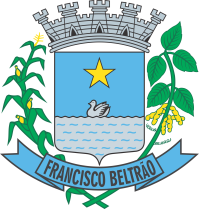 PREFEITURA MUNICIPAL DE FRANCISCO BELTRÃOSECRETARIA MUNICIPAL DA FAZENDARua Octaviano Teixeira dos Santos, 1000 – Centro.85601-030 – Francisco Beltrão, PR.DADOS DA EMPRESADADOS DA EMPRESADADOS DA EMPRESAInscrição Municipal:CNPJ:Razão Social:Razão Social:Nome Fantasia:Nome Fantasia:E-mail:E-mail:Telefone:Telefone:Característica da Sede: Matriz           Filial          Característica da Sede: Matriz           Filial          Característica da Sede: Matriz           Filial          DADOS DA LOCALIZAÇÃODADOS DA LOCALIZAÇÃODADOS DA LOCALIZAÇÃODADOS DA LOCALIZAÇÃODADOS DA LOCALIZAÇÃODADOS DA LOCALIZAÇÃODADOS DA LOCALIZAÇÃODADOS DA LOCALIZAÇÃODADOS DA LOCALIZAÇÃODADOS DA LOCALIZAÇÃODADOS DA LOCALIZAÇÃODADOS DA LOCALIZAÇÃOQuadra n°.:Lote n°.:Lote n°.:Inscrição Imobiliária:Inscrição Imobiliária:Inscrição Imobiliária:Endereço:Número:Bairro:Bairro:Bairro:Complemento:CEP:Área do Estabelecimento (m²):Área do Estabelecimento (m²):Área do Estabelecimento (m²):Área do Estabelecimento (m²):Cidade:Francisco BeltrãoFrancisco BeltrãoFrancisco BeltrãoFrancisco BeltrãoFrancisco BeltrãoFrancisco BeltrãoFrancisco BeltrãoEstado:Estado:Estado:PRExerce as atividades no local informado?Exerce as atividades no local informado?Exerce as atividades no local informado?Exerce as atividades no local informado? Sim   Não Sim   Não Sim   Não Sim   Não Sim   Não Sim   Não Sim   Não Sim   Não2ª Via? 2ª Via? 2ª Via? 2ª Via?  Sim   Não Sim   Não Sim   Não Sim   Não Sim   Não Sim   Não Sim   Não Sim   Não__________________________________Assinatura Responsável__________________________________Assinatura ContadorPARA USO DO FISCOPARA USO DO FISCOLICENÇA APRESENTADALICENÇA APRESENTADALICENÇA APRESENTADA Certificado do Corpo de Bombeiros Licença Sanitária Certificado do Corpo de Bombeiros Licença Sanitária Certificado do Corpo de Bombeiros Licença SanitáriaCARIMBO FISCAL